Impactplan werkbladDoel - welke van de volgende communicatiedoelen wil je meten? 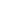 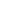 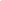 Bedenk hoe je dit doel zou kunnen meten. Op welke specifieke aspecten zou je je willen richten?Type data - ga je traceer- of responsdata verzamelen?Specificeer het soort type data je wil gaan verzamelen en waarom. Doelgroep  - wie gaan er meedoen aan je meting?Sta even stil bij je doelgroep. Welke interesses en behoeften zijn kenmerkend voor deze groep? Hoe beïnvloeden deze eigenschappen de methode en het ontwerp van je meting?Hoe wil je dat je doelgroep meedoet aan je meting? Beschrijf hoe je doelgroep mee gaat doen aan de meting. Bedenk hoe dit de opzet van je meting beïnvloedt. Hoeveel mensen zullen meedoen aan je meting?Schat het aantal deelnemers. Bedenk of dit aantal invloed heeft op de opzet van je impactmeting. Volgende stappenMet het invullen van dit werkblad, heb je de eerste stappen gezet voor het ontwerpen van je eigen impactmeting. Om je impactmeting verder te ontwikkelen, kun je de informatie en tools op onze website raadplegen (https://impactlab.sites.uu.nl). Een logische volgende stap zou bijvoorbeeld het invullen van de beslisboom zijn, die je een overzicht geeft van alle meetmethoden uit de toolbox die goed zouden passen bij jouw publieksactiviteit. Kennis en begripGedrag en vaardighedenHouding en bewustzijn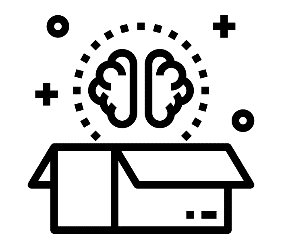 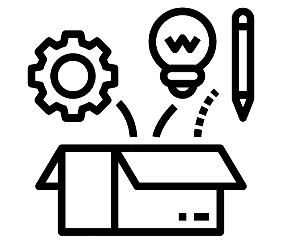 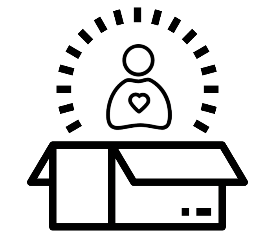 InformerenOnderwijzenOpleidenTrainenCoachenInspirerenMotiverenOvertuigenCreativiteit opwekkenVaardigheid aanleren en verbeterenNieuwe ervaringen creërenKritisch laten nadenkenBewustwording creërenPerspectief creërenAttitude over een onderwerp/wetenschap veranderenTraceerdataResponsdata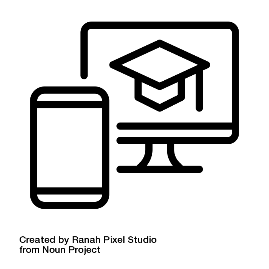 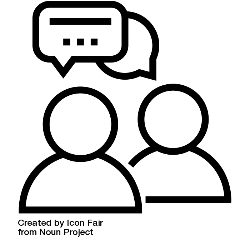 Jonger dan 12 jaarTussen 12 en 18 jaarTussen 19 en 35 jaarTussen 36 en 65 jaarOuder dan 65 jaar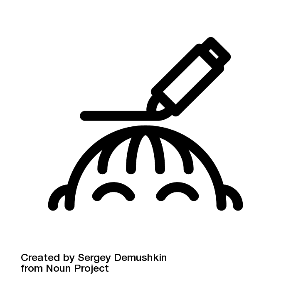 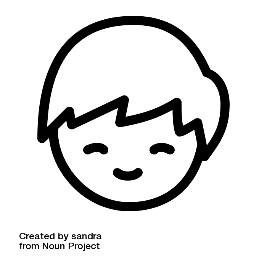 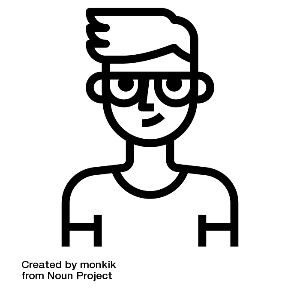 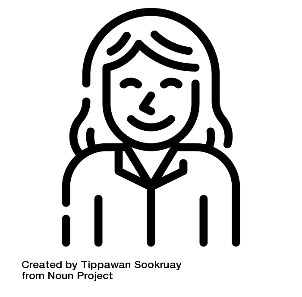 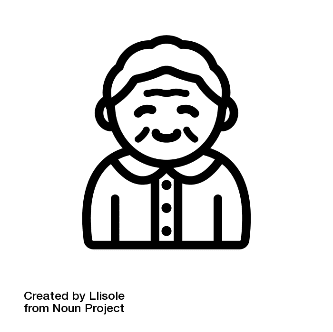 Informatie gevenIdeeën delenCreatief participeren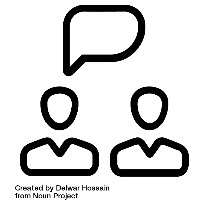 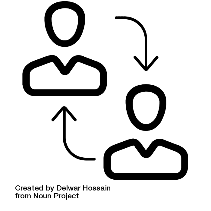 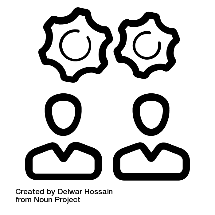 0-2526-100100+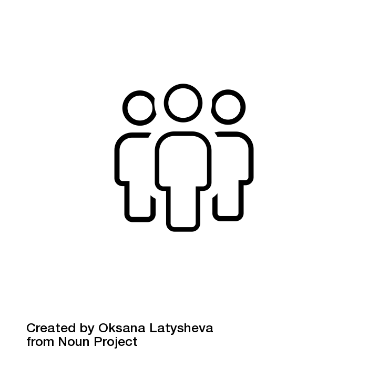 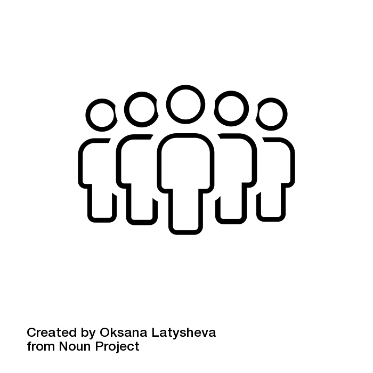 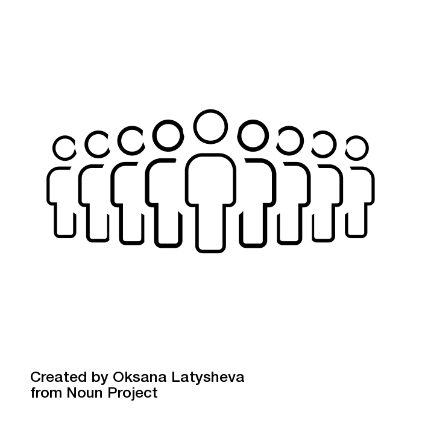 